Code # Reconfiguration of Existing Degree Program Proposal Form Undergraduate Curriculum Council - Print 1 copy for signatures and save 1 electronic copy. Graduate Council - Print 1 copy for signatures and send 1 electronic copy to pheath@astate.edu Proposed Program Title Contact Person (Name, Email Address, Phone Number) Proposed Starting Date Is there differential tuition requested? If yes, please fill out the New Program/Tuition and Fees Change Form.Bulletin Changes
*For new programs, please insert copy of all sections where this is referenced.*LETTER OF NOTIFICATION – 11RECONFIGURATION OF EXISTING DEGREE PROGRAMS(Consolidation or Separation of Degrees to Create New Degree)*Please include the documents to be submitted found throughout this LON at the end of the form.Institution submitting request: 	 Contact person/title:			 Title(s) of degree programs to be consolidated/reconfigured:Current CIP Code(s)/Current Degree Code(s):  Proposed title of consolidated/reconfigured program:  Proposed CIP Code for new program:	 	 Proposed Effective Date:			 Reason for proposed program consolidation/reconfiguration:	(Indicate student demand (projected enrollment) for the proposed program and document that the program meets employer needs)Provide current and proposed curriculum outline by semester. 							See 8-semester plan at end of document. 	Indicate total semester credit hours required for the proposed program. Underline new courses and provide new course descriptions. (If existing courses have been modified to create new courses, provide the course name/description for the current/existing courses and indicate the related new/modified courses.) Identify required general education core courses with an asterisk.Provide program budget. Indicate amount of funds available for reallocation. 					See end of document.Provide current and proposed organizational chart. See end of document. Institutional curriculum committee review/approval date:	 Are the existing degrees offered off-campus or via distance delivery? Will the proposed degree be offered on-campus, off-campus, or via distance delivery?Identify mode of distance delivery or the off-campus location for the proposed program.Provide documentation that proposed program has received full approval by licensure/certification entity, if required. 	(A program offered for teacher/education administrator licensure must be reviewed/approved by the Arkansas Department of Education prior to consideration by the Coordinating Board; therefore, the Education Protocol Form also must be submitted to ADHE along with the Letter of Notification).N/AProvide copy of e-mail notification to other institutions in the area of the proposed program and their responses; include your reply to the institutional responses. See end of document.List institutions offering similar program and identify the institutions used as a model to develop the proposed program.Provide scheduled program review date (within 10 years of program implementation).Provide additional program information if requested by ADHE staff.President/Chancellor Approval Date:	Board of Trustees Notification Date:	Chief Academic officer: 	___________________________________		Date:  		Name (printed):		 8-Semester Plan(referenced in #9 - Undergraduate Proposals Only)Instructions: Please identify new courses in italics.Program Budget(referenced in # 10)Provide program budget. Indicate amount of funds available for reallocation.Organizational Chart(referenced in # 11)Provide current and proposed organizational chart. Include where the proposed program will be housed (department/college).Written Notification to Other Institutions (referenced in # 17)This should include a copy of written notification to other institutions in area of proposed program and responsesStudent Learning OutcomesProvide outcomes that students will accomplish during or at completion of this reconfigured degree.  Fill out the following table to develop a continuous improvement assessment process. For further assistance, please see the ‘Expanded Instructions’ document available on the UCC - Forms website for guidance, or contact the Office of Assessment at 870-972-2989. Note: Best practices suggest 4-7 outcomes per program; minors would have 1 to 4 outcomes.Please repeat as necessary.  
Department Curriculum Committee ChairCOPE Chair (if applicable) 
Department Chair: General Education Committee Chair (If applicable)                          
College Curriculum Committee ChairUndergraduate Curriculum Council Chair 
College DeanGraduate Curriculum Committee ChairVice Chancellor for Academic AffairsInstructions Please visit http://www.astate.edu/a/registrar/students/bulletins/index.dot and select the most recent version of the bulletin. Copy and paste all bulletin pages this proposal affects below. Follow the following guidelines for indicating necessary changes. *Please note: Courses are often listed in multiple sections of the bulletin. To ensure that all affected sections have been located, please search the bulletin (ctrl+F) for the appropriate courses before submission of this form. - Deleted courses/credit hours should be marked with a red strike-through (red strikethrough)- New credit hours and text changes should be listed in blue using enlarged font (blue using enlarged font). - Any new courses should be listed in blue bold italics using enlarged font (blue bold italics using enlarged font)You can easily apply any of these changes by selecting the example text in the instructions above, double-clicking the ‘format painter’ icon   , and selecting the text you would like to apply the change to. 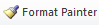 Please visit https://youtu.be/yjdL2n4lZm4 for more detailed instructions.                                                       Arkansas State University-Jonesboro                                                  Degree: Bachelor of Applied ScienceYear: 2016-17                                                       Arkansas State University-Jonesboro                                                  Degree: Bachelor of Applied ScienceYear: 2016-17                                                       Arkansas State University-Jonesboro                                                  Degree: Bachelor of Applied ScienceYear: 2016-17                                                       Arkansas State University-Jonesboro                                                  Degree: Bachelor of Applied ScienceYear: 2016-17                                                       Arkansas State University-Jonesboro                                                  Degree: Bachelor of Applied ScienceYear: 2016-17                                                       Arkansas State University-Jonesboro                                                  Degree: Bachelor of Applied ScienceYear: 2016-17                                                       Arkansas State University-Jonesboro                                                  Degree: Bachelor of Applied ScienceYear: 2016-17                                                       Arkansas State University-Jonesboro                                                  Degree: Bachelor of Applied ScienceYear: 2016-17                                                       Arkansas State University-Jonesboro                                                  Degree: Bachelor of Applied ScienceYear: 2016-17                                                       Arkansas State University-Jonesboro                                                  Degree: Bachelor of Applied ScienceYear: 2016-17Students requiring developmental course work based on low entrance exam scores (ACT, SAT, ASSET, COMPASS) may not be able to complete this program of study in eight (8) semesters.  Developmental courses do not count toward total degree hours.  Students having completed college level courses prior to enrollment will be assisted by their advisor in making appropriate substitutions.   In most cases, general education courses may be interchanged between semesters.    A minimum of 45 hours of upper division credit (3000-4000 level) is required for this degree.Students requiring developmental course work based on low entrance exam scores (ACT, SAT, ASSET, COMPASS) may not be able to complete this program of study in eight (8) semesters.  Developmental courses do not count toward total degree hours.  Students having completed college level courses prior to enrollment will be assisted by their advisor in making appropriate substitutions.   In most cases, general education courses may be interchanged between semesters.    A minimum of 45 hours of upper division credit (3000-4000 level) is required for this degree.Students requiring developmental course work based on low entrance exam scores (ACT, SAT, ASSET, COMPASS) may not be able to complete this program of study in eight (8) semesters.  Developmental courses do not count toward total degree hours.  Students having completed college level courses prior to enrollment will be assisted by their advisor in making appropriate substitutions.   In most cases, general education courses may be interchanged between semesters.    A minimum of 45 hours of upper division credit (3000-4000 level) is required for this degree.Students requiring developmental course work based on low entrance exam scores (ACT, SAT, ASSET, COMPASS) may not be able to complete this program of study in eight (8) semesters.  Developmental courses do not count toward total degree hours.  Students having completed college level courses prior to enrollment will be assisted by their advisor in making appropriate substitutions.   In most cases, general education courses may be interchanged between semesters.    A minimum of 45 hours of upper division credit (3000-4000 level) is required for this degree.Students requiring developmental course work based on low entrance exam scores (ACT, SAT, ASSET, COMPASS) may not be able to complete this program of study in eight (8) semesters.  Developmental courses do not count toward total degree hours.  Students having completed college level courses prior to enrollment will be assisted by their advisor in making appropriate substitutions.   In most cases, general education courses may be interchanged between semesters.    A minimum of 45 hours of upper division credit (3000-4000 level) is required for this degree.Students requiring developmental course work based on low entrance exam scores (ACT, SAT, ASSET, COMPASS) may not be able to complete this program of study in eight (8) semesters.  Developmental courses do not count toward total degree hours.  Students having completed college level courses prior to enrollment will be assisted by their advisor in making appropriate substitutions.   In most cases, general education courses may be interchanged between semesters.    A minimum of 45 hours of upper division credit (3000-4000 level) is required for this degree.Students requiring developmental course work based on low entrance exam scores (ACT, SAT, ASSET, COMPASS) may not be able to complete this program of study in eight (8) semesters.  Developmental courses do not count toward total degree hours.  Students having completed college level courses prior to enrollment will be assisted by their advisor in making appropriate substitutions.   In most cases, general education courses may be interchanged between semesters.    A minimum of 45 hours of upper division credit (3000-4000 level) is required for this degree.Students requiring developmental course work based on low entrance exam scores (ACT, SAT, ASSET, COMPASS) may not be able to complete this program of study in eight (8) semesters.  Developmental courses do not count toward total degree hours.  Students having completed college level courses prior to enrollment will be assisted by their advisor in making appropriate substitutions.   In most cases, general education courses may be interchanged between semesters.    A minimum of 45 hours of upper division credit (3000-4000 level) is required for this degree.Students requiring developmental course work based on low entrance exam scores (ACT, SAT, ASSET, COMPASS) may not be able to complete this program of study in eight (8) semesters.  Developmental courses do not count toward total degree hours.  Students having completed college level courses prior to enrollment will be assisted by their advisor in making appropriate substitutions.   In most cases, general education courses may be interchanged between semesters.    A minimum of 45 hours of upper division credit (3000-4000 level) is required for this degree.Students requiring developmental course work based on low entrance exam scores (ACT, SAT, ASSET, COMPASS) may not be able to complete this program of study in eight (8) semesters.  Developmental courses do not count toward total degree hours.  Students having completed college level courses prior to enrollment will be assisted by their advisor in making appropriate substitutions.   In most cases, general education courses may be interchanged between semesters.    A minimum of 45 hours of upper division credit (3000-4000 level) is required for this degree.Year 3Year 3Year 3Year 3Year 3Year 3Year 3Year 3Year 3Fall SemesterFall SemesterFall SemesterFall SemesterSpring SemesterSpring SemesterSpring SemesterSpring SemesterSpring SemesterCourse No.Course NameHrsGen EdCourse No.Course NameHrsGen EdENG 2003 or ENG 2013 or PHIL 1103*World Lit to 1660 or World Lit Since 1660 or Intro to Philosophy3XART 2503 or MUS 2503 or THEA 2503*Fine Arts Visual or Musical or Theatre3XECON 2313*Principles of Macroeconomics3XBIOL 1003/1001*Biological Science/ Lab4XPHY 2054General Physics I or Physical Science4XIDS 4013Seminar in Professional Development3IDS 3013Critical Thinking in the Profession3COMS 4263Organizational Communication3TECH 3773Statistics3EmphasisEmphasis Course3Total Hours16Total Hours16Year 4Year 4Year 4Year 4Year 4Year 4Year 4Year 4Year 4Fall SemesterFall SemesterFall SemesterFall SemesterSpring SemesterSpring SemesterSpring SemesterSpring SemesterSpring SemesterCourse No.Course NameHrsGen EdCourse No.Course NameHrsGen EdENG 3043Technical Writing3MGMT 3153Organizational Behavior3CIT 3013Management Information Systems3IDS 4023Leadership in the Profession3RET 3113Fundamental Applications of Renewable Energy3UC 480VSpecial Problems3EmphasisEmphasis Course3EmphasisEmphasis Course3EmphasisEmphasis Course3EmphasisEmphasis Course3Total Hours15Total Hours15Total Jr/Sr Hours	45	Total Degree Hours	120Total Jr/Sr Hours	45	Total Degree Hours	120Total Jr/Sr Hours	45	Total Degree Hours	120Total Jr/Sr Hours	45	Total Degree Hours	120Total Jr/Sr Hours	45	Total Degree Hours	120Total Jr/Sr Hours	45	Total Degree Hours	120Total Jr/Sr Hours	45	Total Degree Hours	120Total Jr/Sr Hours	45	Total Degree Hours	120Total Jr/Sr Hours	45	Total Degree Hours	120Total Jr/Sr Hours	45	Total Degree Hours	120Students enrolled in this program would have completed an AAS degree (60 hours).  Some of the general education courses required may vary depending upon the courses taken as part of the AAS degree.Students enrolled in this program would have completed an AAS degree (60 hours).  Some of the general education courses required may vary depending upon the courses taken as part of the AAS degree.Students enrolled in this program would have completed an AAS degree (60 hours).  Some of the general education courses required may vary depending upon the courses taken as part of the AAS degree.Students enrolled in this program would have completed an AAS degree (60 hours).  Some of the general education courses required may vary depending upon the courses taken as part of the AAS degree.Students enrolled in this program would have completed an AAS degree (60 hours).  Some of the general education courses required may vary depending upon the courses taken as part of the AAS degree.Students enrolled in this program would have completed an AAS degree (60 hours).  Some of the general education courses required may vary depending upon the courses taken as part of the AAS degree.Students enrolled in this program would have completed an AAS degree (60 hours).  Some of the general education courses required may vary depending upon the courses taken as part of the AAS degree.Students enrolled in this program would have completed an AAS degree (60 hours).  Some of the general education courses required may vary depending upon the courses taken as part of the AAS degree.Students enrolled in this program would have completed an AAS degree (60 hours).  Some of the general education courses required may vary depending upon the courses taken as part of the AAS degree.Students enrolled in this program would have completed an AAS degree (60 hours).  Some of the general education courses required may vary depending upon the courses taken as part of the AAS degree.Graduation Requirements:Completion of HIST 2763 or HIST 2773 or POSC 2103English Proficiency (Grade of C or better in ENG 1003 and ENG 1013)Grade C or better in all Technology Core Courses2.00 GPA at ASU2.00 GPA OverallMaximum of 31 credit hours via correspondence, extension, examination, PLA, Military or similar means; CLEP (30 hrs max)45 JR/SR Hours after completing 30 hours 120 Total Credit Hours18 of last 24 hours must be ASU-Jonesboro coursesMinimum of 57 hours from 4-year institutions32 Resident Hours if completing second degree and first degree was not from ASU-JGraduation Requirements:Completion of HIST 2763 or HIST 2773 or POSC 2103English Proficiency (Grade of C or better in ENG 1003 and ENG 1013)Grade C or better in all Technology Core Courses2.00 GPA at ASU2.00 GPA OverallMaximum of 31 credit hours via correspondence, extension, examination, PLA, Military or similar means; CLEP (30 hrs max)45 JR/SR Hours after completing 30 hours 120 Total Credit Hours18 of last 24 hours must be ASU-Jonesboro coursesMinimum of 57 hours from 4-year institutions32 Resident Hours if completing second degree and first degree was not from ASU-JGraduation Requirements:Completion of HIST 2763 or HIST 2773 or POSC 2103English Proficiency (Grade of C or better in ENG 1003 and ENG 1013)Grade C or better in all Technology Core Courses2.00 GPA at ASU2.00 GPA OverallMaximum of 31 credit hours via correspondence, extension, examination, PLA, Military or similar means; CLEP (30 hrs max)45 JR/SR Hours after completing 30 hours 120 Total Credit Hours18 of last 24 hours must be ASU-Jonesboro coursesMinimum of 57 hours from 4-year institutions32 Resident Hours if completing second degree and first degree was not from ASU-JGraduation Requirements:Completion of HIST 2763 or HIST 2773 or POSC 2103English Proficiency (Grade of C or better in ENG 1003 and ENG 1013)Grade C or better in all Technology Core Courses2.00 GPA at ASU2.00 GPA OverallMaximum of 31 credit hours via correspondence, extension, examination, PLA, Military or similar means; CLEP (30 hrs max)45 JR/SR Hours after completing 30 hours 120 Total Credit Hours18 of last 24 hours must be ASU-Jonesboro coursesMinimum of 57 hours from 4-year institutions32 Resident Hours if completing second degree and first degree was not from ASU-JGraduation Requirements:Completion of HIST 2763 or HIST 2773 or POSC 2103English Proficiency (Grade of C or better in ENG 1003 and ENG 1013)Grade C or better in all Technology Core Courses2.00 GPA at ASU2.00 GPA OverallMaximum of 31 credit hours via correspondence, extension, examination, PLA, Military or similar means; CLEP (30 hrs max)45 JR/SR Hours after completing 30 hours 120 Total Credit Hours18 of last 24 hours must be ASU-Jonesboro coursesMinimum of 57 hours from 4-year institutions32 Resident Hours if completing second degree and first degree was not from ASU-JGraduation Requirements:Completion of HIST 2763 or HIST 2773 or POSC 2103English Proficiency (Grade of C or better in ENG 1003 and ENG 1013)Grade C or better in all Technology Core Courses2.00 GPA at ASU2.00 GPA OverallMaximum of 31 credit hours via correspondence, extension, examination, PLA, Military or similar means; CLEP (30 hrs max)45 JR/SR Hours after completing 30 hours 120 Total Credit Hours18 of last 24 hours must be ASU-Jonesboro coursesMinimum of 57 hours from 4-year institutions32 Resident Hours if completing second degree and first degree was not from ASU-JGraduation Requirements:Completion of HIST 2763 or HIST 2773 or POSC 2103English Proficiency (Grade of C or better in ENG 1003 and ENG 1013)Grade C or better in all Technology Core Courses2.00 GPA at ASU2.00 GPA OverallMaximum of 31 credit hours via correspondence, extension, examination, PLA, Military or similar means; CLEP (30 hrs max)45 JR/SR Hours after completing 30 hours 120 Total Credit Hours18 of last 24 hours must be ASU-Jonesboro coursesMinimum of 57 hours from 4-year institutions32 Resident Hours if completing second degree and first degree was not from ASU-JGraduation Requirements:Completion of HIST 2763 or HIST 2773 or POSC 2103English Proficiency (Grade of C or better in ENG 1003 and ENG 1013)Grade C or better in all Technology Core Courses2.00 GPA at ASU2.00 GPA OverallMaximum of 31 credit hours via correspondence, extension, examination, PLA, Military or similar means; CLEP (30 hrs max)45 JR/SR Hours after completing 30 hours 120 Total Credit Hours18 of last 24 hours must be ASU-Jonesboro coursesMinimum of 57 hours from 4-year institutions32 Resident Hours if completing second degree and first degree was not from ASU-JGraduation Requirements:Completion of HIST 2763 or HIST 2773 or POSC 2103English Proficiency (Grade of C or better in ENG 1003 and ENG 1013)Grade C or better in all Technology Core Courses2.00 GPA at ASU2.00 GPA OverallMaximum of 31 credit hours via correspondence, extension, examination, PLA, Military or similar means; CLEP (30 hrs max)45 JR/SR Hours after completing 30 hours 120 Total Credit Hours18 of last 24 hours must be ASU-Jonesboro coursesMinimum of 57 hours from 4-year institutions32 Resident Hours if completing second degree and first degree was not from ASU-JGraduation Requirements:Completion of HIST 2763 or HIST 2773 or POSC 2103English Proficiency (Grade of C or better in ENG 1003 and ENG 1013)Grade C or better in all Technology Core Courses2.00 GPA at ASU2.00 GPA OverallMaximum of 31 credit hours via correspondence, extension, examination, PLA, Military or similar means; CLEP (30 hrs max)45 JR/SR Hours after completing 30 hours 120 Total Credit Hours18 of last 24 hours must be ASU-Jonesboro coursesMinimum of 57 hours from 4-year institutions32 Resident Hours if completing second degree and first degree was not from ASU-J                                                       Arkansas State University-Jonesboro                                                  Degree: Bachelor of Applied ScienceYear: 2016-17Emphasis: Technology                                                       Arkansas State University-Jonesboro                                                  Degree: Bachelor of Applied ScienceYear: 2016-17Emphasis: Technology                                                       Arkansas State University-Jonesboro                                                  Degree: Bachelor of Applied ScienceYear: 2016-17Emphasis: Technology                                                       Arkansas State University-Jonesboro                                                  Degree: Bachelor of Applied ScienceYear: 2016-17Emphasis: Technology                                                       Arkansas State University-Jonesboro                                                  Degree: Bachelor of Applied ScienceYear: 2016-17Emphasis: Technology                                                       Arkansas State University-Jonesboro                                                  Degree: Bachelor of Applied ScienceYear: 2016-17Emphasis: Technology                                                       Arkansas State University-Jonesboro                                                  Degree: Bachelor of Applied ScienceYear: 2016-17Emphasis: Technology                                                       Arkansas State University-Jonesboro                                                  Degree: Bachelor of Applied ScienceYear: 2016-17Emphasis: Technology                                                       Arkansas State University-Jonesboro                                                  Degree: Bachelor of Applied ScienceYear: 2016-17Emphasis: Technology                                                       Arkansas State University-Jonesboro                                                  Degree: Bachelor of Applied ScienceYear: 2016-17Emphasis: TechnologyStudents requiring developmental course work based on low entrance exam scores (ACT, SAT, ASSET, COMPASS) may not be able to complete this program of study in eight (8) semesters.  Developmental courses do not count toward total degree hours.  Students having completed college level courses prior to enrollment will be assisted by their advisor in making appropriate substitutions.   In most cases, general education courses may be interchanged between semesters.    A minimum of 45 hours of upper division credit (3000-4000 level) is required for this degree.Students requiring developmental course work based on low entrance exam scores (ACT, SAT, ASSET, COMPASS) may not be able to complete this program of study in eight (8) semesters.  Developmental courses do not count toward total degree hours.  Students having completed college level courses prior to enrollment will be assisted by their advisor in making appropriate substitutions.   In most cases, general education courses may be interchanged between semesters.    A minimum of 45 hours of upper division credit (3000-4000 level) is required for this degree.Students requiring developmental course work based on low entrance exam scores (ACT, SAT, ASSET, COMPASS) may not be able to complete this program of study in eight (8) semesters.  Developmental courses do not count toward total degree hours.  Students having completed college level courses prior to enrollment will be assisted by their advisor in making appropriate substitutions.   In most cases, general education courses may be interchanged between semesters.    A minimum of 45 hours of upper division credit (3000-4000 level) is required for this degree.Students requiring developmental course work based on low entrance exam scores (ACT, SAT, ASSET, COMPASS) may not be able to complete this program of study in eight (8) semesters.  Developmental courses do not count toward total degree hours.  Students having completed college level courses prior to enrollment will be assisted by their advisor in making appropriate substitutions.   In most cases, general education courses may be interchanged between semesters.    A minimum of 45 hours of upper division credit (3000-4000 level) is required for this degree.Students requiring developmental course work based on low entrance exam scores (ACT, SAT, ASSET, COMPASS) may not be able to complete this program of study in eight (8) semesters.  Developmental courses do not count toward total degree hours.  Students having completed college level courses prior to enrollment will be assisted by their advisor in making appropriate substitutions.   In most cases, general education courses may be interchanged between semesters.    A minimum of 45 hours of upper division credit (3000-4000 level) is required for this degree.Students requiring developmental course work based on low entrance exam scores (ACT, SAT, ASSET, COMPASS) may not be able to complete this program of study in eight (8) semesters.  Developmental courses do not count toward total degree hours.  Students having completed college level courses prior to enrollment will be assisted by their advisor in making appropriate substitutions.   In most cases, general education courses may be interchanged between semesters.    A minimum of 45 hours of upper division credit (3000-4000 level) is required for this degree.Students requiring developmental course work based on low entrance exam scores (ACT, SAT, ASSET, COMPASS) may not be able to complete this program of study in eight (8) semesters.  Developmental courses do not count toward total degree hours.  Students having completed college level courses prior to enrollment will be assisted by their advisor in making appropriate substitutions.   In most cases, general education courses may be interchanged between semesters.    A minimum of 45 hours of upper division credit (3000-4000 level) is required for this degree.Students requiring developmental course work based on low entrance exam scores (ACT, SAT, ASSET, COMPASS) may not be able to complete this program of study in eight (8) semesters.  Developmental courses do not count toward total degree hours.  Students having completed college level courses prior to enrollment will be assisted by their advisor in making appropriate substitutions.   In most cases, general education courses may be interchanged between semesters.    A minimum of 45 hours of upper division credit (3000-4000 level) is required for this degree.Students requiring developmental course work based on low entrance exam scores (ACT, SAT, ASSET, COMPASS) may not be able to complete this program of study in eight (8) semesters.  Developmental courses do not count toward total degree hours.  Students having completed college level courses prior to enrollment will be assisted by their advisor in making appropriate substitutions.   In most cases, general education courses may be interchanged between semesters.    A minimum of 45 hours of upper division credit (3000-4000 level) is required for this degree.Students requiring developmental course work based on low entrance exam scores (ACT, SAT, ASSET, COMPASS) may not be able to complete this program of study in eight (8) semesters.  Developmental courses do not count toward total degree hours.  Students having completed college level courses prior to enrollment will be assisted by their advisor in making appropriate substitutions.   In most cases, general education courses may be interchanged between semesters.    A minimum of 45 hours of upper division credit (3000-4000 level) is required for this degree.Year 3Year 3Year 3Year 3Year 3Year 3Year 3Year 3Year 3Fall SemesterFall SemesterFall SemesterFall SemesterSpring SemesterSpring SemesterSpring SemesterSpring SemesterSpring SemesterCourse No.Course NameHrsGen EdCourse No.Course NameHrsGen EdENG 2003 or ENG 2013 or PHIL 1103*World Lit to 1660 or World Lit Since 1660 or Intro to Philosophy3XART 2503 or MUS 2503 or THEA 2503*Fine Arts Visual or Musical or Theatre3XECON 2313*Principles of Macroeconomics3XBIOL 1003/1001*Biological Science/ Lab4XPHY 2054General Physics I or Physical Science4XIDS 4013Seminar in Professional Development3IDS 3013Critical Thinking in the Profession3COMS 4263Organizational Communication3TECH 3773Statistics3TECH 4823Quality Assurance3Total Hours16Total Hours16Year 4Year 4Year 4Year 4Year 4Year 4Year 4Year 4Year 4Fall SemesterFall SemesterFall SemesterFall SemesterSpring SemesterSpring SemesterSpring SemesterSpring SemesterSpring SemesterCourse No.Course NameHrsGen EdCourse No.Course NameHrsGen EdENG 3043Technical Writing3MGMT 3153Organizational Behavior3CIT 3013Management Information Systems3IDS 4023Leadership in the Profession3RET 3113Fundamental Applications of Renewable Energy3UC 480VSpecial Problems3TECH 3863Industrial Safety3TECH 4853Lean 6 Sigma for Manufacturing3TECH 4813Operations Systems Research3TECH 4884Work Center Management3Total Hours15Total Hours15Total Jr/Sr Hours	45	Total Degree Hours	120Total Jr/Sr Hours	45	Total Degree Hours	120Total Jr/Sr Hours	45	Total Degree Hours	120Total Jr/Sr Hours	45	Total Degree Hours	120Total Jr/Sr Hours	45	Total Degree Hours	120Total Jr/Sr Hours	45	Total Degree Hours	120Total Jr/Sr Hours	45	Total Degree Hours	120Total Jr/Sr Hours	45	Total Degree Hours	120Total Jr/Sr Hours	45	Total Degree Hours	120Total Jr/Sr Hours	45	Total Degree Hours	120Students enrolled in this program would have completed an AAS degree (60 hours).  Some of the general education courses required may vary depending upon the courses taken as part of the AAS degree.Students enrolled in this program would have completed an AAS degree (60 hours).  Some of the general education courses required may vary depending upon the courses taken as part of the AAS degree.Students enrolled in this program would have completed an AAS degree (60 hours).  Some of the general education courses required may vary depending upon the courses taken as part of the AAS degree.Students enrolled in this program would have completed an AAS degree (60 hours).  Some of the general education courses required may vary depending upon the courses taken as part of the AAS degree.Students enrolled in this program would have completed an AAS degree (60 hours).  Some of the general education courses required may vary depending upon the courses taken as part of the AAS degree.Students enrolled in this program would have completed an AAS degree (60 hours).  Some of the general education courses required may vary depending upon the courses taken as part of the AAS degree.Students enrolled in this program would have completed an AAS degree (60 hours).  Some of the general education courses required may vary depending upon the courses taken as part of the AAS degree.Students enrolled in this program would have completed an AAS degree (60 hours).  Some of the general education courses required may vary depending upon the courses taken as part of the AAS degree.Students enrolled in this program would have completed an AAS degree (60 hours).  Some of the general education courses required may vary depending upon the courses taken as part of the AAS degree.Students enrolled in this program would have completed an AAS degree (60 hours).  Some of the general education courses required may vary depending upon the courses taken as part of the AAS degree.Graduation Requirements:Completion of HIST 2763 or HIST 2773 or POSC 2103English Proficiency (Grade of C or better in ENG 1003 and ENG 1013)Grade C or better in all Technology Core Courses2.00 GPA at ASU2.00 GPA OverallMaximum of 31 credit hours via correspondence, extension, examination, PLA, Military or similar means; CLEP (30 hrs max)45 JR/SR Hours after completing 30 hours 120 Total Credit Hours18 of last 24 hours must be ASU-Jonesboro coursesMinimum of 57 hours from 4-year institutions32 Resident Hours if completing second degree and first degree was not from ASU-JGraduation Requirements:Completion of HIST 2763 or HIST 2773 or POSC 2103English Proficiency (Grade of C or better in ENG 1003 and ENG 1013)Grade C or better in all Technology Core Courses2.00 GPA at ASU2.00 GPA OverallMaximum of 31 credit hours via correspondence, extension, examination, PLA, Military or similar means; CLEP (30 hrs max)45 JR/SR Hours after completing 30 hours 120 Total Credit Hours18 of last 24 hours must be ASU-Jonesboro coursesMinimum of 57 hours from 4-year institutions32 Resident Hours if completing second degree and first degree was not from ASU-JGraduation Requirements:Completion of HIST 2763 or HIST 2773 or POSC 2103English Proficiency (Grade of C or better in ENG 1003 and ENG 1013)Grade C or better in all Technology Core Courses2.00 GPA at ASU2.00 GPA OverallMaximum of 31 credit hours via correspondence, extension, examination, PLA, Military or similar means; CLEP (30 hrs max)45 JR/SR Hours after completing 30 hours 120 Total Credit Hours18 of last 24 hours must be ASU-Jonesboro coursesMinimum of 57 hours from 4-year institutions32 Resident Hours if completing second degree and first degree was not from ASU-JGraduation Requirements:Completion of HIST 2763 or HIST 2773 or POSC 2103English Proficiency (Grade of C or better in ENG 1003 and ENG 1013)Grade C or better in all Technology Core Courses2.00 GPA at ASU2.00 GPA OverallMaximum of 31 credit hours via correspondence, extension, examination, PLA, Military or similar means; CLEP (30 hrs max)45 JR/SR Hours after completing 30 hours 120 Total Credit Hours18 of last 24 hours must be ASU-Jonesboro coursesMinimum of 57 hours from 4-year institutions32 Resident Hours if completing second degree and first degree was not from ASU-JGraduation Requirements:Completion of HIST 2763 or HIST 2773 or POSC 2103English Proficiency (Grade of C or better in ENG 1003 and ENG 1013)Grade C or better in all Technology Core Courses2.00 GPA at ASU2.00 GPA OverallMaximum of 31 credit hours via correspondence, extension, examination, PLA, Military or similar means; CLEP (30 hrs max)45 JR/SR Hours after completing 30 hours 120 Total Credit Hours18 of last 24 hours must be ASU-Jonesboro coursesMinimum of 57 hours from 4-year institutions32 Resident Hours if completing second degree and first degree was not from ASU-JGraduation Requirements:Completion of HIST 2763 or HIST 2773 or POSC 2103English Proficiency (Grade of C or better in ENG 1003 and ENG 1013)Grade C or better in all Technology Core Courses2.00 GPA at ASU2.00 GPA OverallMaximum of 31 credit hours via correspondence, extension, examination, PLA, Military or similar means; CLEP (30 hrs max)45 JR/SR Hours after completing 30 hours 120 Total Credit Hours18 of last 24 hours must be ASU-Jonesboro coursesMinimum of 57 hours from 4-year institutions32 Resident Hours if completing second degree and first degree was not from ASU-JGraduation Requirements:Completion of HIST 2763 or HIST 2773 or POSC 2103English Proficiency (Grade of C or better in ENG 1003 and ENG 1013)Grade C or better in all Technology Core Courses2.00 GPA at ASU2.00 GPA OverallMaximum of 31 credit hours via correspondence, extension, examination, PLA, Military or similar means; CLEP (30 hrs max)45 JR/SR Hours after completing 30 hours 120 Total Credit Hours18 of last 24 hours must be ASU-Jonesboro coursesMinimum of 57 hours from 4-year institutions32 Resident Hours if completing second degree and first degree was not from ASU-JGraduation Requirements:Completion of HIST 2763 or HIST 2773 or POSC 2103English Proficiency (Grade of C or better in ENG 1003 and ENG 1013)Grade C or better in all Technology Core Courses2.00 GPA at ASU2.00 GPA OverallMaximum of 31 credit hours via correspondence, extension, examination, PLA, Military or similar means; CLEP (30 hrs max)45 JR/SR Hours after completing 30 hours 120 Total Credit Hours18 of last 24 hours must be ASU-Jonesboro coursesMinimum of 57 hours from 4-year institutions32 Resident Hours if completing second degree and first degree was not from ASU-JGraduation Requirements:Completion of HIST 2763 or HIST 2773 or POSC 2103English Proficiency (Grade of C or better in ENG 1003 and ENG 1013)Grade C or better in all Technology Core Courses2.00 GPA at ASU2.00 GPA OverallMaximum of 31 credit hours via correspondence, extension, examination, PLA, Military or similar means; CLEP (30 hrs max)45 JR/SR Hours after completing 30 hours 120 Total Credit Hours18 of last 24 hours must be ASU-Jonesboro coursesMinimum of 57 hours from 4-year institutions32 Resident Hours if completing second degree and first degree was not from ASU-JGraduation Requirements:Completion of HIST 2763 or HIST 2773 or POSC 2103English Proficiency (Grade of C or better in ENG 1003 and ENG 1013)Grade C or better in all Technology Core Courses2.00 GPA at ASU2.00 GPA OverallMaximum of 31 credit hours via correspondence, extension, examination, PLA, Military or similar means; CLEP (30 hrs max)45 JR/SR Hours after completing 30 hours 120 Total Credit Hours18 of last 24 hours must be ASU-Jonesboro coursesMinimum of 57 hours from 4-year institutions32 Resident Hours if completing second degree and first degree was not from ASU-J                                                       Arkansas State University-Jonesboro                                                  Degree: Bachelor of Applied ScienceYear: 2016-17Emphasis: Renewable Energy Technology                                                       Arkansas State University-Jonesboro                                                  Degree: Bachelor of Applied ScienceYear: 2016-17Emphasis: Renewable Energy Technology                                                       Arkansas State University-Jonesboro                                                  Degree: Bachelor of Applied ScienceYear: 2016-17Emphasis: Renewable Energy Technology                                                       Arkansas State University-Jonesboro                                                  Degree: Bachelor of Applied ScienceYear: 2016-17Emphasis: Renewable Energy Technology                                                       Arkansas State University-Jonesboro                                                  Degree: Bachelor of Applied ScienceYear: 2016-17Emphasis: Renewable Energy Technology                                                       Arkansas State University-Jonesboro                                                  Degree: Bachelor of Applied ScienceYear: 2016-17Emphasis: Renewable Energy Technology                                                       Arkansas State University-Jonesboro                                                  Degree: Bachelor of Applied ScienceYear: 2016-17Emphasis: Renewable Energy Technology                                                       Arkansas State University-Jonesboro                                                  Degree: Bachelor of Applied ScienceYear: 2016-17Emphasis: Renewable Energy Technology                                                       Arkansas State University-Jonesboro                                                  Degree: Bachelor of Applied ScienceYear: 2016-17Emphasis: Renewable Energy Technology                                                       Arkansas State University-Jonesboro                                                  Degree: Bachelor of Applied ScienceYear: 2016-17Emphasis: Renewable Energy TechnologyStudents requiring developmental course work based on low entrance exam scores (ACT, SAT, ASSET, COMPASS) may not be able to complete this program of study in eight (8) semesters.  Developmental courses do not count toward total degree hours.  Students having completed college level courses prior to enrollment will be assisted by their advisor in making appropriate substitutions.   In most cases, general education courses may be interchanged between semesters.    A minimum of 45 hours of upper division credit (3000-4000 level) is required for this degree.Students requiring developmental course work based on low entrance exam scores (ACT, SAT, ASSET, COMPASS) may not be able to complete this program of study in eight (8) semesters.  Developmental courses do not count toward total degree hours.  Students having completed college level courses prior to enrollment will be assisted by their advisor in making appropriate substitutions.   In most cases, general education courses may be interchanged between semesters.    A minimum of 45 hours of upper division credit (3000-4000 level) is required for this degree.Students requiring developmental course work based on low entrance exam scores (ACT, SAT, ASSET, COMPASS) may not be able to complete this program of study in eight (8) semesters.  Developmental courses do not count toward total degree hours.  Students having completed college level courses prior to enrollment will be assisted by their advisor in making appropriate substitutions.   In most cases, general education courses may be interchanged between semesters.    A minimum of 45 hours of upper division credit (3000-4000 level) is required for this degree.Students requiring developmental course work based on low entrance exam scores (ACT, SAT, ASSET, COMPASS) may not be able to complete this program of study in eight (8) semesters.  Developmental courses do not count toward total degree hours.  Students having completed college level courses prior to enrollment will be assisted by their advisor in making appropriate substitutions.   In most cases, general education courses may be interchanged between semesters.    A minimum of 45 hours of upper division credit (3000-4000 level) is required for this degree.Students requiring developmental course work based on low entrance exam scores (ACT, SAT, ASSET, COMPASS) may not be able to complete this program of study in eight (8) semesters.  Developmental courses do not count toward total degree hours.  Students having completed college level courses prior to enrollment will be assisted by their advisor in making appropriate substitutions.   In most cases, general education courses may be interchanged between semesters.    A minimum of 45 hours of upper division credit (3000-4000 level) is required for this degree.Students requiring developmental course work based on low entrance exam scores (ACT, SAT, ASSET, COMPASS) may not be able to complete this program of study in eight (8) semesters.  Developmental courses do not count toward total degree hours.  Students having completed college level courses prior to enrollment will be assisted by their advisor in making appropriate substitutions.   In most cases, general education courses may be interchanged between semesters.    A minimum of 45 hours of upper division credit (3000-4000 level) is required for this degree.Students requiring developmental course work based on low entrance exam scores (ACT, SAT, ASSET, COMPASS) may not be able to complete this program of study in eight (8) semesters.  Developmental courses do not count toward total degree hours.  Students having completed college level courses prior to enrollment will be assisted by their advisor in making appropriate substitutions.   In most cases, general education courses may be interchanged between semesters.    A minimum of 45 hours of upper division credit (3000-4000 level) is required for this degree.Students requiring developmental course work based on low entrance exam scores (ACT, SAT, ASSET, COMPASS) may not be able to complete this program of study in eight (8) semesters.  Developmental courses do not count toward total degree hours.  Students having completed college level courses prior to enrollment will be assisted by their advisor in making appropriate substitutions.   In most cases, general education courses may be interchanged between semesters.    A minimum of 45 hours of upper division credit (3000-4000 level) is required for this degree.Students requiring developmental course work based on low entrance exam scores (ACT, SAT, ASSET, COMPASS) may not be able to complete this program of study in eight (8) semesters.  Developmental courses do not count toward total degree hours.  Students having completed college level courses prior to enrollment will be assisted by their advisor in making appropriate substitutions.   In most cases, general education courses may be interchanged between semesters.    A minimum of 45 hours of upper division credit (3000-4000 level) is required for this degree.Students requiring developmental course work based on low entrance exam scores (ACT, SAT, ASSET, COMPASS) may not be able to complete this program of study in eight (8) semesters.  Developmental courses do not count toward total degree hours.  Students having completed college level courses prior to enrollment will be assisted by their advisor in making appropriate substitutions.   In most cases, general education courses may be interchanged between semesters.    A minimum of 45 hours of upper division credit (3000-4000 level) is required for this degree.Year 3Year 3Year 3Year 3Year 3Year 3Year 3Year 3Year 3Fall SemesterFall SemesterFall SemesterFall SemesterSpring SemesterSpring SemesterSpring SemesterSpring SemesterSpring SemesterCourse No.Course NameHrsGen EdCourse No.Course NameHrsGen EdENG 2003 or ENG 2013 or PHIL 1103*World Lit to 1660 or World Lit Since 1660 or Intro to Philosophy3XART 2503 or MUS 2503 or THEA 2503*Fine Arts Visual or Musical or Theatre3XECON 2313*Principles of Macroeconomics3XBIOL 1003/1001*Biological Science/ Lab4XPHY 2054General Physics I or Physical Science4XIDS 4013Seminar in Professional Development3IDS 3013Critical Thinking in the Profession3COMS 4263Organizational Communication3TECH 3773Statistics3RET 4313Wind Energy Technology3Total Hours16Total Hours16Year 4Year 4Year 4Year 4Year 4Year 4Year 4Year 4Year 4Fall SemesterFall SemesterFall SemesterFall SemesterSpring SemesterSpring SemesterSpring SemesterSpring SemesterSpring SemesterCourse No.Course NameHrsGen EdCourse No.Course NameHrsGen EdENG 3043Technical Writing3MGMT 3153Organizational Behavior3CIT 3013Management Information Systems3IDS 4023Leadership in the Profession3RET 3113Fundamental Applications of Renewable Energy3UC 480VSpecial Problems3RET 4123Energy Conservation and Efficiency3RET 4013Process Technology for Agricultural Products3RET 4023Advanced Bioenergy3RET 4113Advanced Renewable Energy Systems3Total Hours15Total Hours15Total Jr/Sr Hours	45	Total Degree Hours	120Total Jr/Sr Hours	45	Total Degree Hours	120Total Jr/Sr Hours	45	Total Degree Hours	120Total Jr/Sr Hours	45	Total Degree Hours	120Total Jr/Sr Hours	45	Total Degree Hours	120Total Jr/Sr Hours	45	Total Degree Hours	120Total Jr/Sr Hours	45	Total Degree Hours	120Total Jr/Sr Hours	45	Total Degree Hours	120Total Jr/Sr Hours	45	Total Degree Hours	120Total Jr/Sr Hours	45	Total Degree Hours	120Students enrolled in this program would have completed an AAS degree (60 hours).  Some of the general education courses required may vary depending upon the courses taken as part of the AAS degree.Students enrolled in this program would have completed an AAS degree (60 hours).  Some of the general education courses required may vary depending upon the courses taken as part of the AAS degree.Students enrolled in this program would have completed an AAS degree (60 hours).  Some of the general education courses required may vary depending upon the courses taken as part of the AAS degree.Students enrolled in this program would have completed an AAS degree (60 hours).  Some of the general education courses required may vary depending upon the courses taken as part of the AAS degree.Students enrolled in this program would have completed an AAS degree (60 hours).  Some of the general education courses required may vary depending upon the courses taken as part of the AAS degree.Students enrolled in this program would have completed an AAS degree (60 hours).  Some of the general education courses required may vary depending upon the courses taken as part of the AAS degree.Students enrolled in this program would have completed an AAS degree (60 hours).  Some of the general education courses required may vary depending upon the courses taken as part of the AAS degree.Students enrolled in this program would have completed an AAS degree (60 hours).  Some of the general education courses required may vary depending upon the courses taken as part of the AAS degree.Students enrolled in this program would have completed an AAS degree (60 hours).  Some of the general education courses required may vary depending upon the courses taken as part of the AAS degree.Students enrolled in this program would have completed an AAS degree (60 hours).  Some of the general education courses required may vary depending upon the courses taken as part of the AAS degree.Graduation Requirements:Completion of HIST 2763 or HIST 2773 or POSC 2103English Proficiency (Grade of C or better in ENG 1003 and ENG 1013)Grade C or better in all Technology Core Courses2.00 GPA at ASU2.00 GPA OverallMaximum of 31 credit hours via correspondence, extension, examination, PLA, Military or similar means; CLEP (30 hrs max)45 JR/SR Hours after completing 30 hours 120 Total Credit Hours18 of last 24 hours must be ASU-Jonesboro coursesMinimum of 57 hours from 4-year institutions32 Resident Hours if completing second degree and first degree was not from ASU-JGraduation Requirements:Completion of HIST 2763 or HIST 2773 or POSC 2103English Proficiency (Grade of C or better in ENG 1003 and ENG 1013)Grade C or better in all Technology Core Courses2.00 GPA at ASU2.00 GPA OverallMaximum of 31 credit hours via correspondence, extension, examination, PLA, Military or similar means; CLEP (30 hrs max)45 JR/SR Hours after completing 30 hours 120 Total Credit Hours18 of last 24 hours must be ASU-Jonesboro coursesMinimum of 57 hours from 4-year institutions32 Resident Hours if completing second degree and first degree was not from ASU-JGraduation Requirements:Completion of HIST 2763 or HIST 2773 or POSC 2103English Proficiency (Grade of C or better in ENG 1003 and ENG 1013)Grade C or better in all Technology Core Courses2.00 GPA at ASU2.00 GPA OverallMaximum of 31 credit hours via correspondence, extension, examination, PLA, Military or similar means; CLEP (30 hrs max)45 JR/SR Hours after completing 30 hours 120 Total Credit Hours18 of last 24 hours must be ASU-Jonesboro coursesMinimum of 57 hours from 4-year institutions32 Resident Hours if completing second degree and first degree was not from ASU-JGraduation Requirements:Completion of HIST 2763 or HIST 2773 or POSC 2103English Proficiency (Grade of C or better in ENG 1003 and ENG 1013)Grade C or better in all Technology Core Courses2.00 GPA at ASU2.00 GPA OverallMaximum of 31 credit hours via correspondence, extension, examination, PLA, Military or similar means; CLEP (30 hrs max)45 JR/SR Hours after completing 30 hours 120 Total Credit Hours18 of last 24 hours must be ASU-Jonesboro coursesMinimum of 57 hours from 4-year institutions32 Resident Hours if completing second degree and first degree was not from ASU-JGraduation Requirements:Completion of HIST 2763 or HIST 2773 or POSC 2103English Proficiency (Grade of C or better in ENG 1003 and ENG 1013)Grade C or better in all Technology Core Courses2.00 GPA at ASU2.00 GPA OverallMaximum of 31 credit hours via correspondence, extension, examination, PLA, Military or similar means; CLEP (30 hrs max)45 JR/SR Hours after completing 30 hours 120 Total Credit Hours18 of last 24 hours must be ASU-Jonesboro coursesMinimum of 57 hours from 4-year institutions32 Resident Hours if completing second degree and first degree was not from ASU-JGraduation Requirements:Completion of HIST 2763 or HIST 2773 or POSC 2103English Proficiency (Grade of C or better in ENG 1003 and ENG 1013)Grade C or better in all Technology Core Courses2.00 GPA at ASU2.00 GPA OverallMaximum of 31 credit hours via correspondence, extension, examination, PLA, Military or similar means; CLEP (30 hrs max)45 JR/SR Hours after completing 30 hours 120 Total Credit Hours18 of last 24 hours must be ASU-Jonesboro coursesMinimum of 57 hours from 4-year institutions32 Resident Hours if completing second degree and first degree was not from ASU-JGraduation Requirements:Completion of HIST 2763 or HIST 2773 or POSC 2103English Proficiency (Grade of C or better in ENG 1003 and ENG 1013)Grade C or better in all Technology Core Courses2.00 GPA at ASU2.00 GPA OverallMaximum of 31 credit hours via correspondence, extension, examination, PLA, Military or similar means; CLEP (30 hrs max)45 JR/SR Hours after completing 30 hours 120 Total Credit Hours18 of last 24 hours must be ASU-Jonesboro coursesMinimum of 57 hours from 4-year institutions32 Resident Hours if completing second degree and first degree was not from ASU-JGraduation Requirements:Completion of HIST 2763 or HIST 2773 or POSC 2103English Proficiency (Grade of C or better in ENG 1003 and ENG 1013)Grade C or better in all Technology Core Courses2.00 GPA at ASU2.00 GPA OverallMaximum of 31 credit hours via correspondence, extension, examination, PLA, Military or similar means; CLEP (30 hrs max)45 JR/SR Hours after completing 30 hours 120 Total Credit Hours18 of last 24 hours must be ASU-Jonesboro coursesMinimum of 57 hours from 4-year institutions32 Resident Hours if completing second degree and first degree was not from ASU-JGraduation Requirements:Completion of HIST 2763 or HIST 2773 or POSC 2103English Proficiency (Grade of C or better in ENG 1003 and ENG 1013)Grade C or better in all Technology Core Courses2.00 GPA at ASU2.00 GPA OverallMaximum of 31 credit hours via correspondence, extension, examination, PLA, Military or similar means; CLEP (30 hrs max)45 JR/SR Hours after completing 30 hours 120 Total Credit Hours18 of last 24 hours must be ASU-Jonesboro coursesMinimum of 57 hours from 4-year institutions32 Resident Hours if completing second degree and first degree was not from ASU-JGraduation Requirements:Completion of HIST 2763 or HIST 2773 or POSC 2103English Proficiency (Grade of C or better in ENG 1003 and ENG 1013)Grade C or better in all Technology Core Courses2.00 GPA at ASU2.00 GPA OverallMaximum of 31 credit hours via correspondence, extension, examination, PLA, Military or similar means; CLEP (30 hrs max)45 JR/SR Hours after completing 30 hours 120 Total Credit Hours18 of last 24 hours must be ASU-Jonesboro coursesMinimum of 57 hours from 4-year institutions32 Resident Hours if completing second degree and first degree was not from ASU-J                                                       Arkansas State University-Jonesboro                                                  Degree: Bachelor of Applied ScienceYear: 2016-17Emphasis: Entrepreneurship                                                       Arkansas State University-Jonesboro                                                  Degree: Bachelor of Applied ScienceYear: 2016-17Emphasis: Entrepreneurship                                                       Arkansas State University-Jonesboro                                                  Degree: Bachelor of Applied ScienceYear: 2016-17Emphasis: Entrepreneurship                                                       Arkansas State University-Jonesboro                                                  Degree: Bachelor of Applied ScienceYear: 2016-17Emphasis: Entrepreneurship                                                       Arkansas State University-Jonesboro                                                  Degree: Bachelor of Applied ScienceYear: 2016-17Emphasis: Entrepreneurship                                                       Arkansas State University-Jonesboro                                                  Degree: Bachelor of Applied ScienceYear: 2016-17Emphasis: Entrepreneurship                                                       Arkansas State University-Jonesboro                                                  Degree: Bachelor of Applied ScienceYear: 2016-17Emphasis: Entrepreneurship                                                       Arkansas State University-Jonesboro                                                  Degree: Bachelor of Applied ScienceYear: 2016-17Emphasis: Entrepreneurship                                                       Arkansas State University-Jonesboro                                                  Degree: Bachelor of Applied ScienceYear: 2016-17Emphasis: Entrepreneurship                                                       Arkansas State University-Jonesboro                                                  Degree: Bachelor of Applied ScienceYear: 2016-17Emphasis: EntrepreneurshipStudents requiring developmental course work based on low entrance exam scores (ACT, SAT, ASSET, COMPASS) may not be able to complete this program of study in eight (8) semesters.  Developmental courses do not count toward total degree hours.  Students having completed college level courses prior to enrollment will be assisted by their advisor in making appropriate substitutions.   In most cases, general education courses may be interchanged between semesters.    A minimum of 45 hours of upper division credit (3000-4000 level) is required for this degree.Students requiring developmental course work based on low entrance exam scores (ACT, SAT, ASSET, COMPASS) may not be able to complete this program of study in eight (8) semesters.  Developmental courses do not count toward total degree hours.  Students having completed college level courses prior to enrollment will be assisted by their advisor in making appropriate substitutions.   In most cases, general education courses may be interchanged between semesters.    A minimum of 45 hours of upper division credit (3000-4000 level) is required for this degree.Students requiring developmental course work based on low entrance exam scores (ACT, SAT, ASSET, COMPASS) may not be able to complete this program of study in eight (8) semesters.  Developmental courses do not count toward total degree hours.  Students having completed college level courses prior to enrollment will be assisted by their advisor in making appropriate substitutions.   In most cases, general education courses may be interchanged between semesters.    A minimum of 45 hours of upper division credit (3000-4000 level) is required for this degree.Students requiring developmental course work based on low entrance exam scores (ACT, SAT, ASSET, COMPASS) may not be able to complete this program of study in eight (8) semesters.  Developmental courses do not count toward total degree hours.  Students having completed college level courses prior to enrollment will be assisted by their advisor in making appropriate substitutions.   In most cases, general education courses may be interchanged between semesters.    A minimum of 45 hours of upper division credit (3000-4000 level) is required for this degree.Students requiring developmental course work based on low entrance exam scores (ACT, SAT, ASSET, COMPASS) may not be able to complete this program of study in eight (8) semesters.  Developmental courses do not count toward total degree hours.  Students having completed college level courses prior to enrollment will be assisted by their advisor in making appropriate substitutions.   In most cases, general education courses may be interchanged between semesters.    A minimum of 45 hours of upper division credit (3000-4000 level) is required for this degree.Students requiring developmental course work based on low entrance exam scores (ACT, SAT, ASSET, COMPASS) may not be able to complete this program of study in eight (8) semesters.  Developmental courses do not count toward total degree hours.  Students having completed college level courses prior to enrollment will be assisted by their advisor in making appropriate substitutions.   In most cases, general education courses may be interchanged between semesters.    A minimum of 45 hours of upper division credit (3000-4000 level) is required for this degree.Students requiring developmental course work based on low entrance exam scores (ACT, SAT, ASSET, COMPASS) may not be able to complete this program of study in eight (8) semesters.  Developmental courses do not count toward total degree hours.  Students having completed college level courses prior to enrollment will be assisted by their advisor in making appropriate substitutions.   In most cases, general education courses may be interchanged between semesters.    A minimum of 45 hours of upper division credit (3000-4000 level) is required for this degree.Students requiring developmental course work based on low entrance exam scores (ACT, SAT, ASSET, COMPASS) may not be able to complete this program of study in eight (8) semesters.  Developmental courses do not count toward total degree hours.  Students having completed college level courses prior to enrollment will be assisted by their advisor in making appropriate substitutions.   In most cases, general education courses may be interchanged between semesters.    A minimum of 45 hours of upper division credit (3000-4000 level) is required for this degree.Students requiring developmental course work based on low entrance exam scores (ACT, SAT, ASSET, COMPASS) may not be able to complete this program of study in eight (8) semesters.  Developmental courses do not count toward total degree hours.  Students having completed college level courses prior to enrollment will be assisted by their advisor in making appropriate substitutions.   In most cases, general education courses may be interchanged between semesters.    A minimum of 45 hours of upper division credit (3000-4000 level) is required for this degree.Students requiring developmental course work based on low entrance exam scores (ACT, SAT, ASSET, COMPASS) may not be able to complete this program of study in eight (8) semesters.  Developmental courses do not count toward total degree hours.  Students having completed college level courses prior to enrollment will be assisted by their advisor in making appropriate substitutions.   In most cases, general education courses may be interchanged between semesters.    A minimum of 45 hours of upper division credit (3000-4000 level) is required for this degree.Year 3Year 3Year 3Year 3Year 3Year 3Year 3Year 3Year 3Fall SemesterFall SemesterFall SemesterFall SemesterSpring SemesterSpring SemesterSpring SemesterSpring SemesterSpring SemesterCourse No.Course NameHrsGen EdCourse No.Course NameHrsGen EdENG 2003 or ENG 2013 or PHIL 1103*World Lit to 1660 or World Lit Since 1660 or Intro to Philosophy3XART 2503 or MUS 2503 or THEA 2503*Fine Arts Visual or Musical or Theatre3XECON 2313*Principles of Macroeconomics3XBIOL 1003/1001*Biological Science/ Lab4XPHY 2054General Physics I or Physical Science4XIDS 4013Seminar in Professional Development3IDS 3013Critical Thinking in the Profession3COMS 4263Organizational Communication3TECH 3773Statistics3MGMT 3183Entrepreneurship3Total Hours16Total Hours16Year 4Year 4Year 4Year 4Year 4Year 4Year 4Year 4Year 4Fall SemesterFall SemesterFall SemesterFall SemesterSpring SemesterSpring SemesterSpring SemesterSpring SemesterSpring SemesterCourse No.Course NameHrsGen EdCourse No.Course NameHrsGen EdENG 3043Technical Writing3MGMT 3153Organizational Behavior3CIT 3013Management Information Systems3IDS 4023Leadership in the Profession3RET 3113Fundamental Applications of Renewable Energy3UC 480VSpecial Problems3MGMT 4163Small Business Management3MKTG 3013Marketing3MGMT 4183Family Business Management3MKTG 3163Supply Chain Management3Total Hours15Total Hours15Total Jr/Sr Hours	45	Total Degree Hours	120Total Jr/Sr Hours	45	Total Degree Hours	120Total Jr/Sr Hours	45	Total Degree Hours	120Total Jr/Sr Hours	45	Total Degree Hours	120Total Jr/Sr Hours	45	Total Degree Hours	120Total Jr/Sr Hours	45	Total Degree Hours	120Total Jr/Sr Hours	45	Total Degree Hours	120Total Jr/Sr Hours	45	Total Degree Hours	120Total Jr/Sr Hours	45	Total Degree Hours	120Total Jr/Sr Hours	45	Total Degree Hours	120Students enrolled in this program would have completed an AAS degree (60 hours).  Some of the general education courses required may vary depending upon the courses taken as part of the AAS degree.Students enrolled in this program would have completed an AAS degree (60 hours).  Some of the general education courses required may vary depending upon the courses taken as part of the AAS degree.Students enrolled in this program would have completed an AAS degree (60 hours).  Some of the general education courses required may vary depending upon the courses taken as part of the AAS degree.Students enrolled in this program would have completed an AAS degree (60 hours).  Some of the general education courses required may vary depending upon the courses taken as part of the AAS degree.Students enrolled in this program would have completed an AAS degree (60 hours).  Some of the general education courses required may vary depending upon the courses taken as part of the AAS degree.Students enrolled in this program would have completed an AAS degree (60 hours).  Some of the general education courses required may vary depending upon the courses taken as part of the AAS degree.Students enrolled in this program would have completed an AAS degree (60 hours).  Some of the general education courses required may vary depending upon the courses taken as part of the AAS degree.Students enrolled in this program would have completed an AAS degree (60 hours).  Some of the general education courses required may vary depending upon the courses taken as part of the AAS degree.Students enrolled in this program would have completed an AAS degree (60 hours).  Some of the general education courses required may vary depending upon the courses taken as part of the AAS degree.Students enrolled in this program would have completed an AAS degree (60 hours).  Some of the general education courses required may vary depending upon the courses taken as part of the AAS degree.Graduation Requirements:Completion of HIST 2763 or HIST 2773 or POSC 2103English Proficiency (Grade of C or better in ENG 1003 and ENG 1013)Grade C or better in all Technology Core Courses2.00 GPA at ASU2.00 GPA OverallMaximum of 31 credit hours via correspondence, extension, examination, PLA, Military or similar means; CLEP (30 hrs max)45 JR/SR Hours after completing 30 hours 120 Total Credit Hours18 of last 24 hours must be ASU-Jonesboro coursesMinimum of 57 hours from 4-year institutions32 Resident Hours if completing second degree and first degree was not from ASU-JGraduation Requirements:Completion of HIST 2763 or HIST 2773 or POSC 2103English Proficiency (Grade of C or better in ENG 1003 and ENG 1013)Grade C or better in all Technology Core Courses2.00 GPA at ASU2.00 GPA OverallMaximum of 31 credit hours via correspondence, extension, examination, PLA, Military or similar means; CLEP (30 hrs max)45 JR/SR Hours after completing 30 hours 120 Total Credit Hours18 of last 24 hours must be ASU-Jonesboro coursesMinimum of 57 hours from 4-year institutions32 Resident Hours if completing second degree and first degree was not from ASU-JGraduation Requirements:Completion of HIST 2763 or HIST 2773 or POSC 2103English Proficiency (Grade of C or better in ENG 1003 and ENG 1013)Grade C or better in all Technology Core Courses2.00 GPA at ASU2.00 GPA OverallMaximum of 31 credit hours via correspondence, extension, examination, PLA, Military or similar means; CLEP (30 hrs max)45 JR/SR Hours after completing 30 hours 120 Total Credit Hours18 of last 24 hours must be ASU-Jonesboro coursesMinimum of 57 hours from 4-year institutions32 Resident Hours if completing second degree and first degree was not from ASU-JGraduation Requirements:Completion of HIST 2763 or HIST 2773 or POSC 2103English Proficiency (Grade of C or better in ENG 1003 and ENG 1013)Grade C or better in all Technology Core Courses2.00 GPA at ASU2.00 GPA OverallMaximum of 31 credit hours via correspondence, extension, examination, PLA, Military or similar means; CLEP (30 hrs max)45 JR/SR Hours after completing 30 hours 120 Total Credit Hours18 of last 24 hours must be ASU-Jonesboro coursesMinimum of 57 hours from 4-year institutions32 Resident Hours if completing second degree and first degree was not from ASU-JGraduation Requirements:Completion of HIST 2763 or HIST 2773 or POSC 2103English Proficiency (Grade of C or better in ENG 1003 and ENG 1013)Grade C or better in all Technology Core Courses2.00 GPA at ASU2.00 GPA OverallMaximum of 31 credit hours via correspondence, extension, examination, PLA, Military or similar means; CLEP (30 hrs max)45 JR/SR Hours after completing 30 hours 120 Total Credit Hours18 of last 24 hours must be ASU-Jonesboro coursesMinimum of 57 hours from 4-year institutions32 Resident Hours if completing second degree and first degree was not from ASU-JGraduation Requirements:Completion of HIST 2763 or HIST 2773 or POSC 2103English Proficiency (Grade of C or better in ENG 1003 and ENG 1013)Grade C or better in all Technology Core Courses2.00 GPA at ASU2.00 GPA OverallMaximum of 31 credit hours via correspondence, extension, examination, PLA, Military or similar means; CLEP (30 hrs max)45 JR/SR Hours after completing 30 hours 120 Total Credit Hours18 of last 24 hours must be ASU-Jonesboro coursesMinimum of 57 hours from 4-year institutions32 Resident Hours if completing second degree and first degree was not from ASU-JGraduation Requirements:Completion of HIST 2763 or HIST 2773 or POSC 2103English Proficiency (Grade of C or better in ENG 1003 and ENG 1013)Grade C or better in all Technology Core Courses2.00 GPA at ASU2.00 GPA OverallMaximum of 31 credit hours via correspondence, extension, examination, PLA, Military or similar means; CLEP (30 hrs max)45 JR/SR Hours after completing 30 hours 120 Total Credit Hours18 of last 24 hours must be ASU-Jonesboro coursesMinimum of 57 hours from 4-year institutions32 Resident Hours if completing second degree and first degree was not from ASU-JGraduation Requirements:Completion of HIST 2763 or HIST 2773 or POSC 2103English Proficiency (Grade of C or better in ENG 1003 and ENG 1013)Grade C or better in all Technology Core Courses2.00 GPA at ASU2.00 GPA OverallMaximum of 31 credit hours via correspondence, extension, examination, PLA, Military or similar means; CLEP (30 hrs max)45 JR/SR Hours after completing 30 hours 120 Total Credit Hours18 of last 24 hours must be ASU-Jonesboro coursesMinimum of 57 hours from 4-year institutions32 Resident Hours if completing second degree and first degree was not from ASU-JGraduation Requirements:Completion of HIST 2763 or HIST 2773 or POSC 2103English Proficiency (Grade of C or better in ENG 1003 and ENG 1013)Grade C or better in all Technology Core Courses2.00 GPA at ASU2.00 GPA OverallMaximum of 31 credit hours via correspondence, extension, examination, PLA, Military or similar means; CLEP (30 hrs max)45 JR/SR Hours after completing 30 hours 120 Total Credit Hours18 of last 24 hours must be ASU-Jonesboro coursesMinimum of 57 hours from 4-year institutions32 Resident Hours if completing second degree and first degree was not from ASU-JGraduation Requirements:Completion of HIST 2763 or HIST 2773 or POSC 2103English Proficiency (Grade of C or better in ENG 1003 and ENG 1013)Grade C or better in all Technology Core Courses2.00 GPA at ASU2.00 GPA OverallMaximum of 31 credit hours via correspondence, extension, examination, PLA, Military or similar means; CLEP (30 hrs max)45 JR/SR Hours after completing 30 hours 120 Total Credit Hours18 of last 24 hours must be ASU-Jonesboro coursesMinimum of 57 hours from 4-year institutions32 Resident Hours if completing second degree and first degree was not from ASU-J                                                       Arkansas State University-Jonesboro                                                  Degree: Bachelor of Applied ScienceYear: 2016-17Emphasis: Management                                                       Arkansas State University-Jonesboro                                                  Degree: Bachelor of Applied ScienceYear: 2016-17Emphasis: Management                                                       Arkansas State University-Jonesboro                                                  Degree: Bachelor of Applied ScienceYear: 2016-17Emphasis: Management                                                       Arkansas State University-Jonesboro                                                  Degree: Bachelor of Applied ScienceYear: 2016-17Emphasis: Management                                                       Arkansas State University-Jonesboro                                                  Degree: Bachelor of Applied ScienceYear: 2016-17Emphasis: Management                                                       Arkansas State University-Jonesboro                                                  Degree: Bachelor of Applied ScienceYear: 2016-17Emphasis: Management                                                       Arkansas State University-Jonesboro                                                  Degree: Bachelor of Applied ScienceYear: 2016-17Emphasis: Management                                                       Arkansas State University-Jonesboro                                                  Degree: Bachelor of Applied ScienceYear: 2016-17Emphasis: Management                                                       Arkansas State University-Jonesboro                                                  Degree: Bachelor of Applied ScienceYear: 2016-17Emphasis: Management                                                       Arkansas State University-Jonesboro                                                  Degree: Bachelor of Applied ScienceYear: 2016-17Emphasis: ManagementStudents requiring developmental course work based on low entrance exam scores (ACT, SAT, ASSET, COMPASS) may not be able to complete this program of study in eight (8) semesters.  Developmental courses do not count toward total degree hours.  Students having completed college level courses prior to enrollment will be assisted by their advisor in making appropriate substitutions.   In most cases, general education courses may be interchanged between semesters.    A minimum of 45 hours of upper division credit (3000-4000 level) is required for this degree.Students requiring developmental course work based on low entrance exam scores (ACT, SAT, ASSET, COMPASS) may not be able to complete this program of study in eight (8) semesters.  Developmental courses do not count toward total degree hours.  Students having completed college level courses prior to enrollment will be assisted by their advisor in making appropriate substitutions.   In most cases, general education courses may be interchanged between semesters.    A minimum of 45 hours of upper division credit (3000-4000 level) is required for this degree.Students requiring developmental course work based on low entrance exam scores (ACT, SAT, ASSET, COMPASS) may not be able to complete this program of study in eight (8) semesters.  Developmental courses do not count toward total degree hours.  Students having completed college level courses prior to enrollment will be assisted by their advisor in making appropriate substitutions.   In most cases, general education courses may be interchanged between semesters.    A minimum of 45 hours of upper division credit (3000-4000 level) is required for this degree.Students requiring developmental course work based on low entrance exam scores (ACT, SAT, ASSET, COMPASS) may not be able to complete this program of study in eight (8) semesters.  Developmental courses do not count toward total degree hours.  Students having completed college level courses prior to enrollment will be assisted by their advisor in making appropriate substitutions.   In most cases, general education courses may be interchanged between semesters.    A minimum of 45 hours of upper division credit (3000-4000 level) is required for this degree.Students requiring developmental course work based on low entrance exam scores (ACT, SAT, ASSET, COMPASS) may not be able to complete this program of study in eight (8) semesters.  Developmental courses do not count toward total degree hours.  Students having completed college level courses prior to enrollment will be assisted by their advisor in making appropriate substitutions.   In most cases, general education courses may be interchanged between semesters.    A minimum of 45 hours of upper division credit (3000-4000 level) is required for this degree.Students requiring developmental course work based on low entrance exam scores (ACT, SAT, ASSET, COMPASS) may not be able to complete this program of study in eight (8) semesters.  Developmental courses do not count toward total degree hours.  Students having completed college level courses prior to enrollment will be assisted by their advisor in making appropriate substitutions.   In most cases, general education courses may be interchanged between semesters.    A minimum of 45 hours of upper division credit (3000-4000 level) is required for this degree.Students requiring developmental course work based on low entrance exam scores (ACT, SAT, ASSET, COMPASS) may not be able to complete this program of study in eight (8) semesters.  Developmental courses do not count toward total degree hours.  Students having completed college level courses prior to enrollment will be assisted by their advisor in making appropriate substitutions.   In most cases, general education courses may be interchanged between semesters.    A minimum of 45 hours of upper division credit (3000-4000 level) is required for this degree.Students requiring developmental course work based on low entrance exam scores (ACT, SAT, ASSET, COMPASS) may not be able to complete this program of study in eight (8) semesters.  Developmental courses do not count toward total degree hours.  Students having completed college level courses prior to enrollment will be assisted by their advisor in making appropriate substitutions.   In most cases, general education courses may be interchanged between semesters.    A minimum of 45 hours of upper division credit (3000-4000 level) is required for this degree.Students requiring developmental course work based on low entrance exam scores (ACT, SAT, ASSET, COMPASS) may not be able to complete this program of study in eight (8) semesters.  Developmental courses do not count toward total degree hours.  Students having completed college level courses prior to enrollment will be assisted by their advisor in making appropriate substitutions.   In most cases, general education courses may be interchanged between semesters.    A minimum of 45 hours of upper division credit (3000-4000 level) is required for this degree.Students requiring developmental course work based on low entrance exam scores (ACT, SAT, ASSET, COMPASS) may not be able to complete this program of study in eight (8) semesters.  Developmental courses do not count toward total degree hours.  Students having completed college level courses prior to enrollment will be assisted by their advisor in making appropriate substitutions.   In most cases, general education courses may be interchanged between semesters.    A minimum of 45 hours of upper division credit (3000-4000 level) is required for this degree.Year 3Year 3Year 3Year 3Year 3Year 3Year 3Year 3Year 3Fall SemesterFall SemesterFall SemesterFall SemesterSpring SemesterSpring SemesterSpring SemesterSpring SemesterSpring SemesterCourse No.Course NameHrsGen EdCourse No.Course NameHrsGen EdENG 2003 or ENG 2013 or PHIL 1103*World Lit to 1660 or World Lit Since 1660 or Intro to Philosophy3XART 2503 or MUS 2503 or THEA 2503*Fine Arts Visual or Musical or Theatre3XECON 2313*Principles of Macroeconomics3XBIOL 1003/1001*Biological Science/ Lab4XPHY 2054General Physics I or Physical Science4XIDS 4013Seminar in Professional Development3MGMT 4143Organizational Change and Development3COMS 4263Organizational Communication3TECH 3773Statistics3MGMT 3123Principles of Management3Total Hours16Total Hours16Year 4Year 4Year 4Year 4Year 4Year 4Year 4Year 4Year 4Fall SemesterFall SemesterFall SemesterFall SemesterSpring SemesterSpring SemesterSpring SemesterSpring SemesterSpring SemesterCourse No.Course NameHrsGen EdCourse No.Course NameHrsGen EdENG 3043Technical Writing3MGMT 3153Organizational Behavior3CIT 3013Management Information Systems3IDS 4023Leadership in the Profession3RET 3113Fundamental Applications of Renewable Energy3UC 480VSpecial Problems3MGMT 4163Small Business Management3IDS 3013Critical Thinking in the Profession3MGMT 3613Leadership3MGMT 3143Human Resources Management3Total Hours15Total Hours15Total Jr/Sr Hours	45	Total Degree Hours	120Total Jr/Sr Hours	45	Total Degree Hours	120Total Jr/Sr Hours	45	Total Degree Hours	120Total Jr/Sr Hours	45	Total Degree Hours	120Total Jr/Sr Hours	45	Total Degree Hours	120Total Jr/Sr Hours	45	Total Degree Hours	120Total Jr/Sr Hours	45	Total Degree Hours	120Total Jr/Sr Hours	45	Total Degree Hours	120Total Jr/Sr Hours	45	Total Degree Hours	120Total Jr/Sr Hours	45	Total Degree Hours	120Students enrolled in this program would have completed an AAS degree (60 hours).  Some of the general education courses required may vary depending upon the courses taken as part of the AAS degree.Students enrolled in this program would have completed an AAS degree (60 hours).  Some of the general education courses required may vary depending upon the courses taken as part of the AAS degree.Students enrolled in this program would have completed an AAS degree (60 hours).  Some of the general education courses required may vary depending upon the courses taken as part of the AAS degree.Students enrolled in this program would have completed an AAS degree (60 hours).  Some of the general education courses required may vary depending upon the courses taken as part of the AAS degree.Students enrolled in this program would have completed an AAS degree (60 hours).  Some of the general education courses required may vary depending upon the courses taken as part of the AAS degree.Students enrolled in this program would have completed an AAS degree (60 hours).  Some of the general education courses required may vary depending upon the courses taken as part of the AAS degree.Students enrolled in this program would have completed an AAS degree (60 hours).  Some of the general education courses required may vary depending upon the courses taken as part of the AAS degree.Students enrolled in this program would have completed an AAS degree (60 hours).  Some of the general education courses required may vary depending upon the courses taken as part of the AAS degree.Students enrolled in this program would have completed an AAS degree (60 hours).  Some of the general education courses required may vary depending upon the courses taken as part of the AAS degree.Students enrolled in this program would have completed an AAS degree (60 hours).  Some of the general education courses required may vary depending upon the courses taken as part of the AAS degree.Graduation Requirements:Completion of HIST 2763 or HIST 2773 or POSC 2103English Proficiency (Grade of C or better in ENG 1003 and ENG 1013)Grade C or better in all Technology Core Courses2.00 GPA at ASU2.00 GPA OverallMaximum of 31 credit hours via correspondence, extension, examination, PLA, Military or similar means; CLEP (30 hrs max)45 JR/SR Hours after completing 30 hours 120 Total Credit Hours18 of last 24 hours must be ASU-Jonesboro coursesMinimum of 57 hours from 4-year institutions32 Resident Hours if completing second degree and first degree was not from ASU-JGraduation Requirements:Completion of HIST 2763 or HIST 2773 or POSC 2103English Proficiency (Grade of C or better in ENG 1003 and ENG 1013)Grade C or better in all Technology Core Courses2.00 GPA at ASU2.00 GPA OverallMaximum of 31 credit hours via correspondence, extension, examination, PLA, Military or similar means; CLEP (30 hrs max)45 JR/SR Hours after completing 30 hours 120 Total Credit Hours18 of last 24 hours must be ASU-Jonesboro coursesMinimum of 57 hours from 4-year institutions32 Resident Hours if completing second degree and first degree was not from ASU-JGraduation Requirements:Completion of HIST 2763 or HIST 2773 or POSC 2103English Proficiency (Grade of C or better in ENG 1003 and ENG 1013)Grade C or better in all Technology Core Courses2.00 GPA at ASU2.00 GPA OverallMaximum of 31 credit hours via correspondence, extension, examination, PLA, Military or similar means; CLEP (30 hrs max)45 JR/SR Hours after completing 30 hours 120 Total Credit Hours18 of last 24 hours must be ASU-Jonesboro coursesMinimum of 57 hours from 4-year institutions32 Resident Hours if completing second degree and first degree was not from ASU-JGraduation Requirements:Completion of HIST 2763 or HIST 2773 or POSC 2103English Proficiency (Grade of C or better in ENG 1003 and ENG 1013)Grade C or better in all Technology Core Courses2.00 GPA at ASU2.00 GPA OverallMaximum of 31 credit hours via correspondence, extension, examination, PLA, Military or similar means; CLEP (30 hrs max)45 JR/SR Hours after completing 30 hours 120 Total Credit Hours18 of last 24 hours must be ASU-Jonesboro coursesMinimum of 57 hours from 4-year institutions32 Resident Hours if completing second degree and first degree was not from ASU-JGraduation Requirements:Completion of HIST 2763 or HIST 2773 or POSC 2103English Proficiency (Grade of C or better in ENG 1003 and ENG 1013)Grade C or better in all Technology Core Courses2.00 GPA at ASU2.00 GPA OverallMaximum of 31 credit hours via correspondence, extension, examination, PLA, Military or similar means; CLEP (30 hrs max)45 JR/SR Hours after completing 30 hours 120 Total Credit Hours18 of last 24 hours must be ASU-Jonesboro coursesMinimum of 57 hours from 4-year institutions32 Resident Hours if completing second degree and first degree was not from ASU-JGraduation Requirements:Completion of HIST 2763 or HIST 2773 or POSC 2103English Proficiency (Grade of C or better in ENG 1003 and ENG 1013)Grade C or better in all Technology Core Courses2.00 GPA at ASU2.00 GPA OverallMaximum of 31 credit hours via correspondence, extension, examination, PLA, Military or similar means; CLEP (30 hrs max)45 JR/SR Hours after completing 30 hours 120 Total Credit Hours18 of last 24 hours must be ASU-Jonesboro coursesMinimum of 57 hours from 4-year institutions32 Resident Hours if completing second degree and first degree was not from ASU-JGraduation Requirements:Completion of HIST 2763 or HIST 2773 or POSC 2103English Proficiency (Grade of C or better in ENG 1003 and ENG 1013)Grade C or better in all Technology Core Courses2.00 GPA at ASU2.00 GPA OverallMaximum of 31 credit hours via correspondence, extension, examination, PLA, Military or similar means; CLEP (30 hrs max)45 JR/SR Hours after completing 30 hours 120 Total Credit Hours18 of last 24 hours must be ASU-Jonesboro coursesMinimum of 57 hours from 4-year institutions32 Resident Hours if completing second degree and first degree was not from ASU-JGraduation Requirements:Completion of HIST 2763 or HIST 2773 or POSC 2103English Proficiency (Grade of C or better in ENG 1003 and ENG 1013)Grade C or better in all Technology Core Courses2.00 GPA at ASU2.00 GPA OverallMaximum of 31 credit hours via correspondence, extension, examination, PLA, Military or similar means; CLEP (30 hrs max)45 JR/SR Hours after completing 30 hours 120 Total Credit Hours18 of last 24 hours must be ASU-Jonesboro coursesMinimum of 57 hours from 4-year institutions32 Resident Hours if completing second degree and first degree was not from ASU-JGraduation Requirements:Completion of HIST 2763 or HIST 2773 or POSC 2103English Proficiency (Grade of C or better in ENG 1003 and ENG 1013)Grade C or better in all Technology Core Courses2.00 GPA at ASU2.00 GPA OverallMaximum of 31 credit hours via correspondence, extension, examination, PLA, Military or similar means; CLEP (30 hrs max)45 JR/SR Hours after completing 30 hours 120 Total Credit Hours18 of last 24 hours must be ASU-Jonesboro coursesMinimum of 57 hours from 4-year institutions32 Resident Hours if completing second degree and first degree was not from ASU-JGraduation Requirements:Completion of HIST 2763 or HIST 2773 or POSC 2103English Proficiency (Grade of C or better in ENG 1003 and ENG 1013)Grade C or better in all Technology Core Courses2.00 GPA at ASU2.00 GPA OverallMaximum of 31 credit hours via correspondence, extension, examination, PLA, Military or similar means; CLEP (30 hrs max)45 JR/SR Hours after completing 30 hours 120 Total Credit Hours18 of last 24 hours must be ASU-Jonesboro coursesMinimum of 57 hours from 4-year institutions32 Resident Hours if completing second degree and first degree was not from ASU-JOutcome 1Assessment Procedure CriterionWhich courses are responsible for this outcome?Assessment TimetableWho is responsible for assessing and reporting on the results?Outcome 2Assessment Procedure CriterionWhich courses are responsible for this outcome?Assessment TimetableWho is responsible for assessing and reporting on the results?